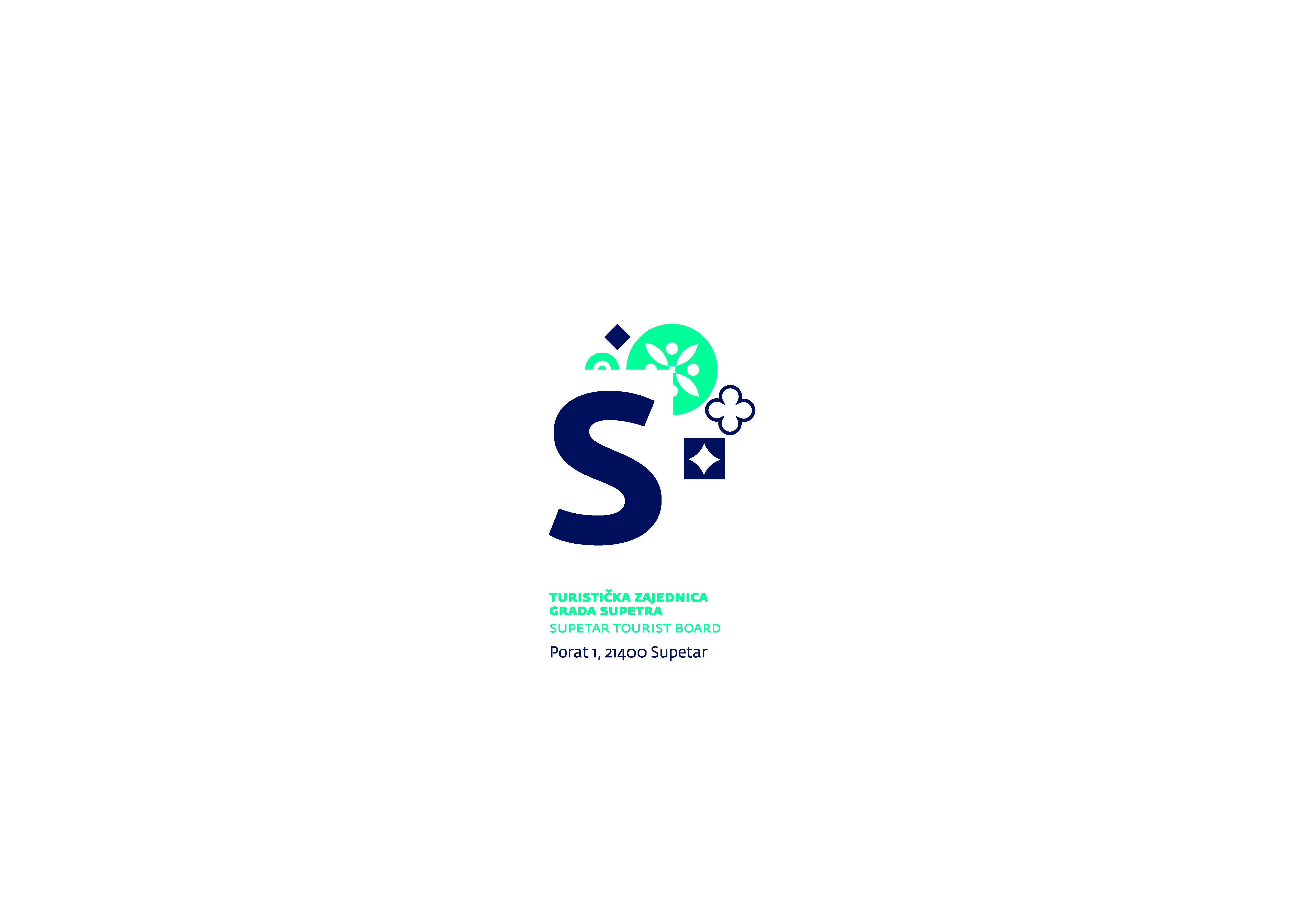 PRIJEDLOG IZVJEŠĆA O RADU  TURISTIČKOG VIJEĆA TURISTIČKE ZAJEDNICE GRADA SUPETRA U 2021g. 	81/22 Ivana Marković, predsjednica veljača, 2022.g. Tijekom 2021.g. održane su ukupno četiri (4) sjednice Turističkog vijeća Turističke zajednice Grada Supetra od kojih je su tri održane putem aplikacije Zoom a jedna je  održana uobičajenim načinom, u plažnom objektu Bluesun Velaris u Supetru. Sjednice TV TZG Supetra održane su:10. ožujka 2021.g. 28. lipnja 2021.g.28. listopada 2021.g. 13. prosinca 2021.g. Tijekom 2021.g. nije se mijenjao sastav članova Turističkog vijeća Turističke zajednice Grada Supetra te su isti činili slijedeći članovi/članice: Ivana Marković, predsjednicaĐurđica Radojković Paula SekuloLada PurićBožena SinovčićIvona BuljevićZorana Oreb Nikola Damjanović Ivica Rendić Na svim je sjednicama održanim u 2021.g. osiguran kvorum za donošenje odluka i zaključaka te su se na svim sjednicama vodili zapisnici koji se čuvaju u arhivi Turističke zajednice Grada Supetra.2. SJEDNICA TV održana je preko aplikacije Zoom, 10. ožuka 2021.g. s početkom u 11.00h sa slijedećim dnevnim redom:Usvajanje zapisnika sa 1. sjednice Turističkog vijeća TZG Supetra Prijedlog Izvješća o radu TZG Supetra u 2020.g. Prijedlog Izvješća o radu TZG Supetra u 2020.g. i izvršenju Plana i programa rada TZG Supetra za 2020.g. Razno Prisutno članova TV: 6 / Odsutno članova TV: 3Zapisnik sa svim odluka i zaključcima sa sjednice se nalazi u arhivi Turističke zajednice Grada Supetra (73 /21). 3.  SJEDNICA TV održana je na terasi plažnog restorana Bluesun hotela Velaris, 28. lipnja 2021.g. s početkom u 10.00h sa slijedećim dnevnim redom:Otvaranje sjednice i pozdravna riječ predsjedavajućeg / predsjedavajućeIzbor zapisničara i ovjerovitelja zapisnika Usvajanje zapisnika sa 2.sjednice Turističkog vijeća TZG Supetra Izvješće o činjeničnim nalazima vezano za dogovorene postupke u vezi s obavljanjem nadzora poslovanja Turističke zajednice Grada Supetra za 2020.g. Godišnji financijski izvještaji i revizorsko izvješće o uvidu u financijske izvještaje za razdoblje koje završava 31.prosinca 2020.g. Zaključak i mišljenje Skupštine Turističke zajednice Grada Supetra o provedenom nadzoru poslovanja Turističke zajednice Grada Supetra (na znanje) Usmeno izvješće direktora o poduzetim pripremnim radnjama za ovogodišnju turističku sezonu Prijedlog Poslovnika o radu Turističkog vijeća TZG Supetra Prijedlog Pravilnika o organizaciji rada u Turističkom uredu Turističke zajednice Grada Supetra Prijedlog odluke o plaćanju predujmomPrijedlog odluke o preuzimanju višegodišnjih ugovornih obaveza Prijedlog Odluke o prijenosu ovlasti i odgovornosti u slučaju sprijećenosti direktora RaznoPrisutno članova TV: 5 / Odsutno članova TV: 4Zapisnik sa svim odlukama i zaključcima sa sjednice se nalazi u arhivi Turističke zajednice Grada Supetra. (266/21) 4. SJEDNICA TV je prvotno bila planirana za održavanje uživo no zbog pogoršanja epidemiološke situacije istu smo održali putem aplikacije Zoom, i to 28. listopada 2021.g. s početkom u 10.00h i sa slijedećim dnevnim redom: Otvaranje sjednice i pozdravna riječ predjedavajućeIzbor zapisničara i ovjerovitelja zapisnika Usvajanje zapisnika sa 3.sjednice Turističkog vijeća TZG Supetra Izvješće direktora o ostvarenim turističkim rezultatima na području Grada Supetra u razdoblju od 01.siječnja – 15.listopada 2021.g. Izvješće o rezultatima IQM reporta za 2021.g. Rasprava o prijedlozima projekata za zajedničku odluku o korištenju dijela sredstava turističke pristojbe koja pripada Gradu SupetruRazno Prisutno članova TV: 5 / Odsutno članova TV: 4Zapisnik sa sjednice sa svim odlukama i zaključcima se nalazi u arhivi Turističke zajednice Grada Supetra. (373/21) 5. SJEDNICA TV je održana 13. prosinca 2021.g. putem aplikacije Zoom, s početkom u 10.00h i sa slijedećim dnevnim redom: Otvaranje sjednice i pozdravna riječ predjedavajućeIzbor zapisničara i ovjerovitelja zapisnika Usvajanje zapisnika sa 4.sjednice Turističkog vijeća TZG Supetra Prijedlog rebalansa Financijskog plana TZG Supetra za 2021.g. Prijedlog Programa rada TZG Supetra u 2022.g. Prijedlog odluke o korištenju djela turističke pristojbe koja pripada Gradu Supetra za 2022.g. Prijedlog izmjena Pravilnika o organizaciji rada u Turističkom uredu TZG Supetra Mišljenje TV o načinu provođenja nadzora nad poslovanjem TZG Supetra u 2021.g. Razno Prisutno članova TV: 6 / Odsutno članova TV: 3Zapisnik sa sjednice sa svim odlukama i zaključcima se nalazi u arhivi Turističke zajednice Grada Supetra. (468/21) U nastavku je popis odluka i zaključaka (vidljivih u zapisnicama sa sjednica), koje je donijelo Turističko vijeće TZG Supetra na svojim sjednicama u 2021.g. U nastavku je popis odluka i zaključaka (vidljivih u zapisnicama sa sjednica), koje je donijelo Turističko vijeće TZG Supetra na svojim sjednicama u 2021.g. U nastavku je popis odluka i zaključaka (vidljivih u zapisnicama sa sjednica), koje je donijelo Turističko vijeće TZG Supetra na svojim sjednicama u 2021.g. U nastavku je popis odluka i zaključaka (vidljivih u zapisnicama sa sjednica), koje je donijelo Turističko vijeće TZG Supetra na svojim sjednicama u 2021.g. RBNaziv odlukeDatum odlukeSjednica na kojoj je donešena odluka 1Odluka o usvajanju zapisnika sa 1.sjednice TV 10.03.2021. 2. sjednica TV 2Odluka o usvajanju prijedloga Izvješća o radu Turističkog vijeća TZG Supetra u 2021.g. 10.03.2021.2. sjednica TV3Odluka o usvajanju prijedloga Izvješća o radu TZG Supetra u 2020.g. i izvršenju Plana i programa rada TZG Supetra za 2020.g.10.03.2021.2. sjednica TV4Odluka o izboru zapisničara i ovjerovitelja zapisnika 28.06.2021. 3. sjednica TV 5Odluka o usvajanju zapisnika sa 2.sjednice TV TZG Supetra 28.06.2021.3. sjednica TV6Odluka o usvajanju Izvješća o činjeničnim nalazima vezano uz dogovorene postupke u vezi s obavljanjem nadzora poslovanja Turističke zajednice Grada Supetra za 2020.g. i otklanjanju utvrđenih nedostataka sukladno terminima koje je utvrdila skupština 28.06.2021.3. sjednica TV7Odluka o usvajanju prijedloga Poslovnika o radu Turističkog vijeća TZG Supetra 28.06.2021.3. sjednica TV8Odluka o usvajanju Pravilnika o organizaciji rada u Turističkom uredu Turističke zajednice Grada Supetra 28.06.2021.3. sjednica TV9Odluka o uvajanju Odluke o plaćanju predujmom 28.06.2021.3. sjednica TV10Odluka o usvajanju Odluke o preuzimanju višegodišnjih ugovornih odluka 28.06.2021.3. sjednica TV11Odluka o usvajanju Odluke o prijenosu ovlasti i odgovornosti u slučaju sprijećenosti direktora 28.06.2021.3. sjednica TV12Odluka o izboru zapisničara i ovjerovitelja zapisnika28.10.2021.4. sjednica TV 13Odluka o usvajanju zapisnika sa 3.sjednice TV TZG Supetra28.10.2021.4. sjednica TV14Odluka o prihvaćanju prijedloga direktora o korištenju djela turističke pristojbe koja pripada Gradu Supetru i zaduženju drektora za obavljanje daljnjih pregovora sa gradonačelnicom 28.10.2021.4. sjednica TV15Odluka o davanju suglasnosti za projektno udruživanje TZG Supetra sa ostalim turističkim zajednicama otoka Brača 28.10.2021.4. sjednica TV16Odluka o micanju njemačke verzije sa internetskih stranica supetar.hr 28.10.2021.4. sjednica TV17Odluka o izboru zapisničara i ovjerovitelja zapisnika13.12.2021. 5.sjednica TV 18Odluka o usvajanju zapisnika sa 4.sjednice TV TZG Supetra13.12.2021.5.sjednica TV19Odluka o usvajanju prijedloga rebalansa Financijskog plana TZG Supetra za 2021.g. 13.12.2021.5.sjednica TV20Odluka o usvajanju Prijedloga Programa rada TZG Supetra za 2022.g.13.12.2021.5.sjednica TV21Odluka o usvajanju Prijedloga Odluke o korištenju dijela turističke pristojbe koja pripada Gradu Supetru za 2022.g. 13.12.2021.5.sjednica TV22Odluka o usvajanju Prijedloga odluke o izmjeni Pravilnika o organizaciji rada u Turističkom uredu TZG Supetra 13.12.2021.5.sjednica TV23Mišljenje TV o angažmanu vanjske tvrtke za obavljanje nadzora nad poslovanjem TZG Supetra u 2021.g.  13.12.2021.5.sjednica TV23Mišljenje / prijedlog TV da se Skupština TZG Supetra održi elektronskim putem  13.12.2021.5.sjednica TV